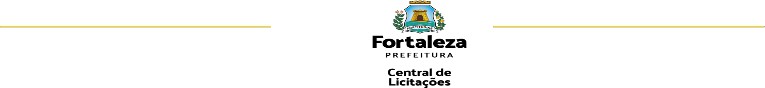 EDITAL Nº 9909 CHAMADA PÚBLICA Nº 011/2024 PROCESSO ADM. Nº P452875/2023Fl.50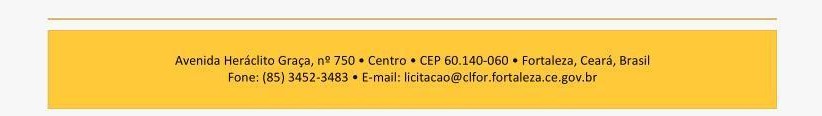 ANEXO VI – RELATÓRIO DE CUMPRIMENTO DO OBJETO/FINALIDADELocal e data